Homestead Boys Tennis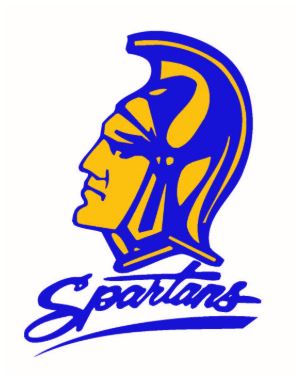 SinglesDoublesSinglesDoublesJV Record: 1-0         Varsity Record: 1-0Coaches:Michael Hower, mhower@sacs.k12.in.us Tim StaufferHomestead Boys TennisSinglesDoublesSinglesDoublesJV Record: 2-0         Varsity Record: 2-0Coaches:Michael Hower, mhower@sacs.k12.in.us Tim StaufferDate:8/19/2023Location:West LafayetteVarsityHomestead5West Lafayette0Positionvs.WinnerScore1Stephen Meier (12)Jasper Xiang (11)HHS6-0, 6-22Ben Garrean (10)Jack Ma (12)HHS6-0, 6-13Connor Cook (10)Gavin Ruan (11)HHS6-2, 1-6, 6-3Positionvs.WinnerScore1Alex Graber (12)Eric Ji (10)Jonathan Hong (11)Julien Hollich (11)HHS6-0, 6-02Matthew Otten (12)Devesh Vamadevan (11)Yoosung Lee (11)Jiu Jiu (10)HHS6-3, 6-3JuniorVarsityHomestead9West Lafayette2Positionvs.WinnerScore1Will Miller (9)Eugene Zhang (11)HHS8-52Isaac Schraeder (10)Jeik Park (9)WL8-63Ricky Perez (11)Ilia Selchavat (10)HHS8-74Gabe Pasalich (10)Eugene Zhang (11)HHS8-45Calvin Cook (10)Jeik Park (9)HHS8-26Connor Frappier (11)Ilia Selchavat (10)HHS8-0Positionvs.WinnerScore1Johnny Cowan (11)Shamy Boda (10)Joseph Yu (11)Ian Kim (12)HHS8-32Eli Aparcio (12)Eli Hallman (11)Jack Weigel (11)Anthony Sun (9)HHS8-63Kashan Kiran (10)Bennett Ganshorn (10)Abdullah Alucozai (9)Jeffrey Sun (11)HHS8-74Sam Loxton (10)Rhikin Kavuru (9)Joshua Park (11)Leon Lee (9)HHS8-35Gabe Parrish (9)Vishnu Vijayachandran (11)Jack Weigel (11)Anthony Sun (9)WL8-3Date:8/19/2023Location:HarrisonVarsityHomestead4Harrison1Positionvs.WinnerScore1Stephen Meier (12)Emerson Mohr (10)HHS6-0, 6-12Ben Garrean (10)John Cuture (10)HHS6-0, 6-03Connor Cook (10)Andrew Kang (12)Harrison6-0, 6-1Positionvs.WinnerScore1Alex Graber (12)Eric Ji (10)Henry Graham (10)Grant Weaver (12)HHS6-0, 6-12Matthew Otten (12)Devesh Vamadevan (11)Brogan Newton (12)Zoltan Casthy (10)HHS6-2, 6-2JuniorVarsityHomestead10Harrison0Positionvs.WinnerScore1Will Miller (9)Kegan Wargo (9)HHS2Isaac Schraeder (10)Brandon Kang (12)HHS3Ricky Perez (11)Moti Tesfay (9)HHS4Gabe Pasalich (10)Kegan Wargo (9)HHS5Calvin Cook (10)Brandon Kang (12)HHS6Connor Frappier (11)Moti Tesfay (9)HHSPositionvs.WinnerScore1Johnny Cowan (11)Shamy Boda (10)Ehtan Yohe (11)Jake Gilmore (10)HHS8-12Eli Aparcio (12)Eli Hallman (11)Antonio Figueras (10)Ben Loro (10)HHS8-33Kashan Kiran (10)Bennett Ganshorn (10)Ehtan Yohe (11)Jake Gilmore (10)HHS6-14Sam Loxton (10)Rhikin Kavuru (9)Antonio Figueras (10)Ben Loro (10)HHS6-4